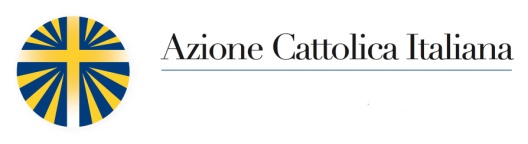 XVII ASSEMBLEA NAZIONALERoma, 25 aprile – 2 maggio 2021Associazione diocesana di  										RAPPRESENTANTE DEL MOVIMENTO STUDENTI ALLA XVII ASSEMBLEA NAZIONALEIl Congresso diocesano del  Movimento Studenti  svoltosi  il 							a 				  ha proceduto alla elezione dei Segretari diocesani del Movimento Studenti.Presenti 				                  votanti 				      risultano eletti:•														 (Nome e Cognome)									con voti n. 			•														 (Nome e Cognome)									con voti n. 			Firma del Presidente del seggio 						Firma degli Scrutatori  							Pertanto a norma del Documento normativo Msac partecipa all’Assemblea nazionale dell’Ac:(Nome e Cognome)Data, 					Firma del Presidente diocesano 				RAPPRESENTANTE DEL MOVIMENTO LAVORATORI ALLA XVII ASSEMBLEA NAZIONALEIl Congresso diocesano del  Movimento Lavoratori  svoltosi  il 						a 				  ha proceduto alla elezione dei Segretari diocesani del Movimento Lavoratori.Presenti 				                  votanti 				      risultano eletti:•														 (Nome e Cognome)									con voti n. 			•														 (Nome e Cognome)									con voti n. 			Firma del Presidente del seggio 						Firma degli Scrutatori  							Pertanto a norma del Documento normativo Mlac partecipa all’Assemblea nazionale dell’Ac:(Nome e Cognome)Data, 					Firma del  Presidente diocesano 					Avvertenze• Compilare il presente modulo completandolo in ogni parte per evitare disguidi.